МКДОУ «Детский сад № 1 п. Алексеевск»Подарочная тарелкапапе.                                                                                                Воспитатель:                                                                                           Попова О.Г2022 год.Цель: изготовление поздравительной тарелки своими руками к празднику папам.Задачи:- развивать умение изготавливать открытку - тарелку своими руками;- развивать эстетический и художественный вкус, творческие способности детей;- совершенствовать аппликационные умения;- обогащать и активировать словарь детей на тему: «Защитники Отечества».- воспитывать уважение к защитникам Отечества, воспитывать любовь к Родине и чувство патриотизма, уважение к папе.В преддверии замечательного праздника всех мужчин 23 февраля мы решили со своими детьми старшей группы № 2 сделать подарки своими руками.Для начала я подготовила весь необходимый материал: белые одноразовые бумажные тарелки, распечатанные шаблоны(танка, самолета, парохода), цветную бумагу, красные полоски гофрированной бумаги, клей, ножницы.Работу делали поэтапно. Сначала мы раскрасили тарелки в триколор, затем наклеили наверх тарелки, то что захотели вырезать дети(танк, самолет, пароход). Далее из полосок гофрированной бумаги дети скрутили жгутики и выложили цифры 23,  вырезали из жёлтой бумаги лавровую ветвь и приклеили её.    Дети были довольные и счастливые что сделали подарки папам своими руками.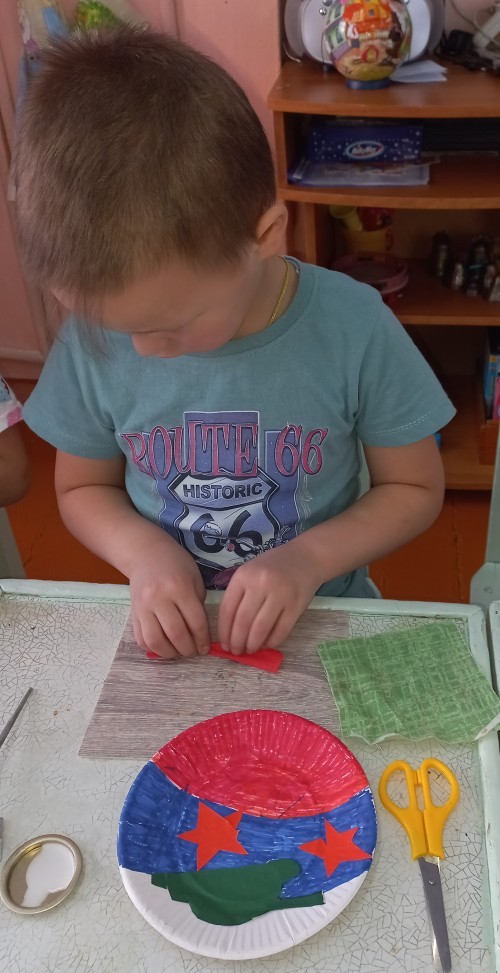 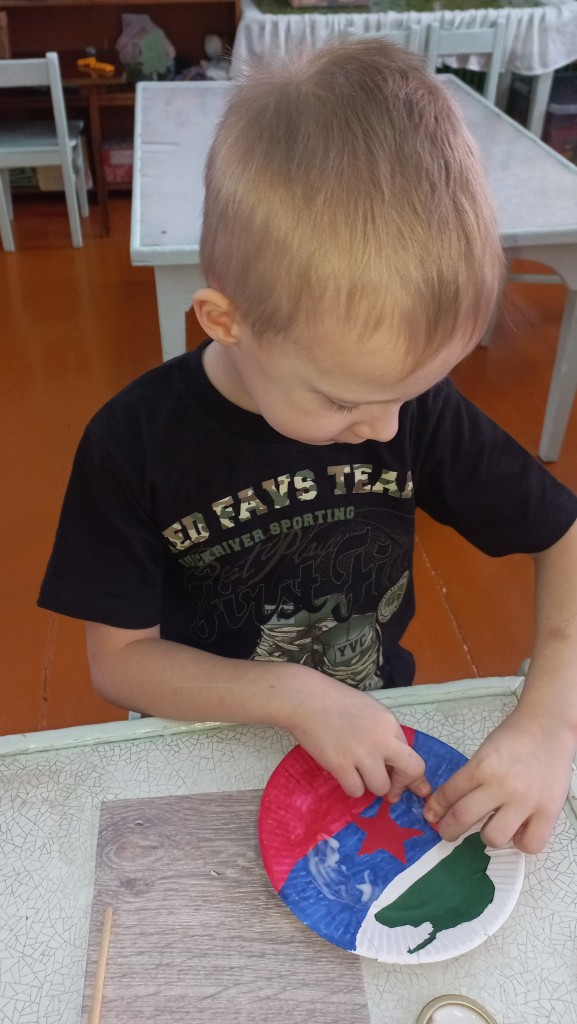 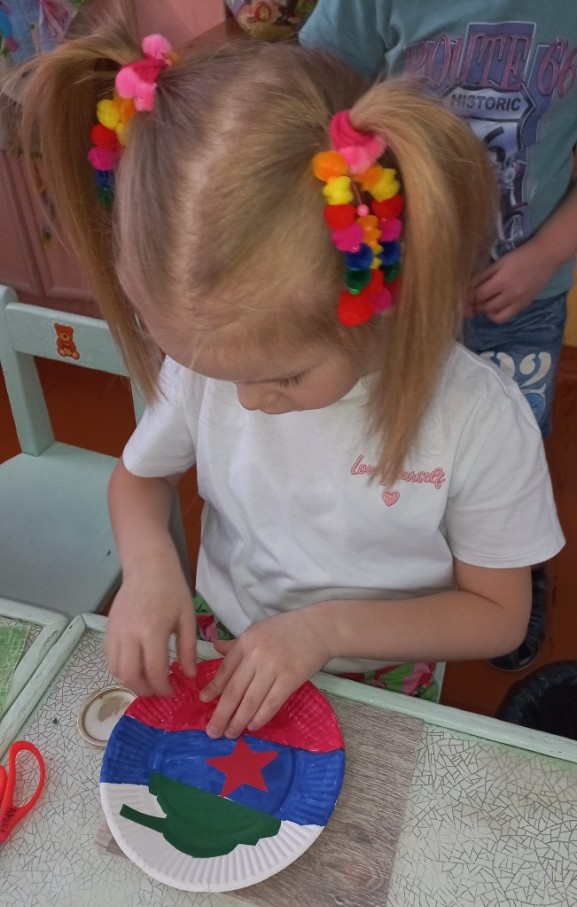 Кроме открыток дети сделали из спичечных коробков шкатулочки - танки для рыболовных принадлежностей. 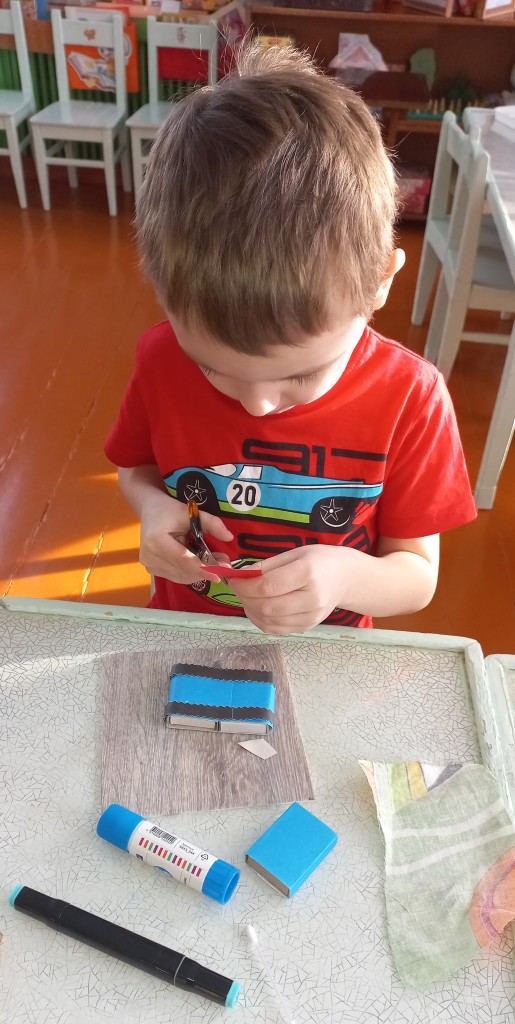 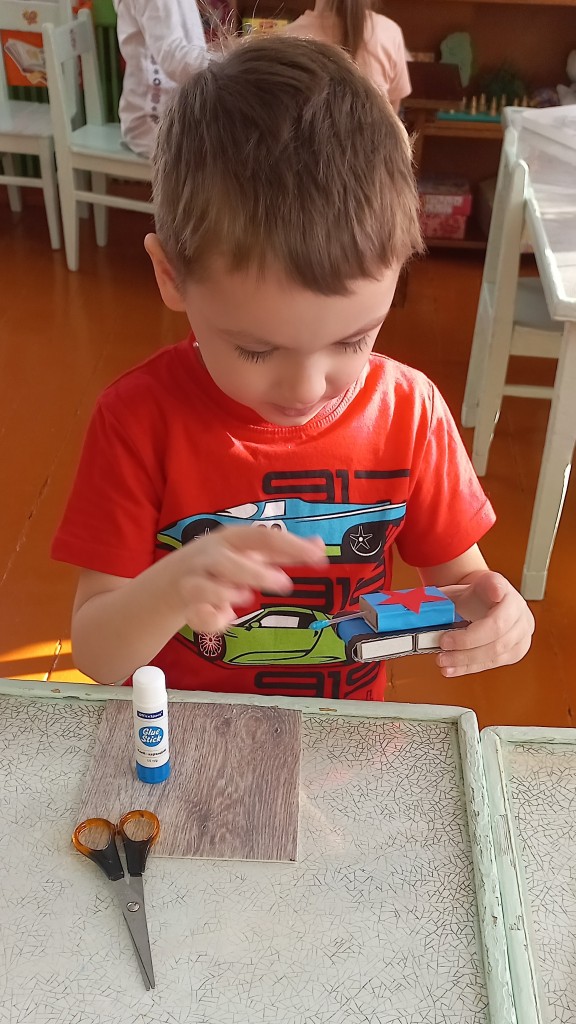 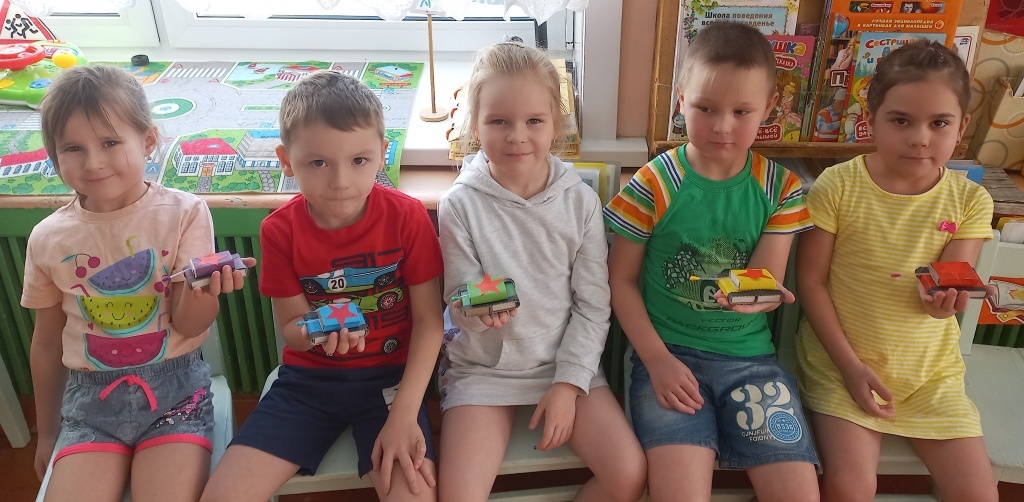 